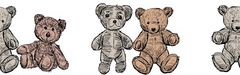 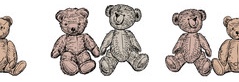 KARTA PRACYPozalekcyjne zajęcia wychowawczeGrupa łączona: przedszkole, klasy 1-3, 4-825 listopada na całym świecie obchodzimy Dzień Pluszowego Misia. Pluszowe misie to nasi wierni przyjaciele, dlatego w żłobkach, przedszkolach, szkołach, szpitalach i… domach chętnie świętujemy ten dzień . Dzień Pluszowego Misia obchodzony jest od 2002 roku – kiedy to przypadła setna rocznica powstania maskotki. Misie towarzyszą nam od dzieciństwa aż po dorosłość. Dla mnie są symbolem ciepła, delikatności oraz tego co dobre i miłe. A dla Ciebie? Zastanów się . Zapraszam do świętowania tego dnia poprzez wykonanie pracy kreatywno-plastycznej, czyli Misia z papierowej torebki. Do wykonania potrzebujesz:- papierową torebkę (np. po pieczywie),- koła wycięte z kartek z bloku technicznego: 3 białe (dwa mniejsze i jedno większe) i 2 czarne (spójrz na zdjęcie poniżej, aby oszacować wielkość),- naklejki oczy (lub możesz je narysować samodzielnie),- czarny cienkopis i czarny marker,- mocny klej lub taśma dwustronna,- wstążka,- niepotrzebne gazety lub kartki. 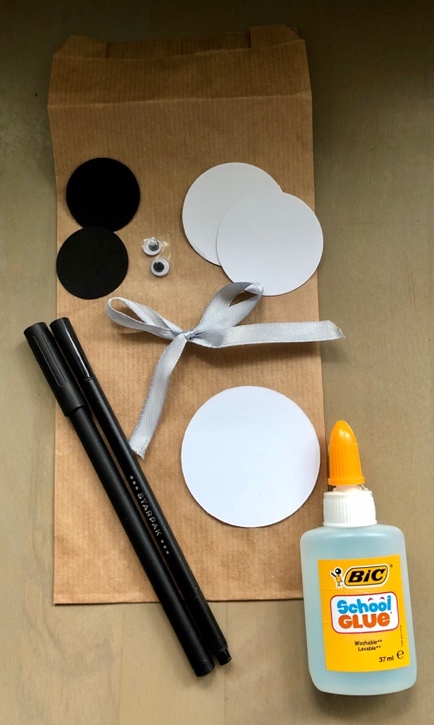 Na białe koła przyklej czarne – stworzysz uszy misia.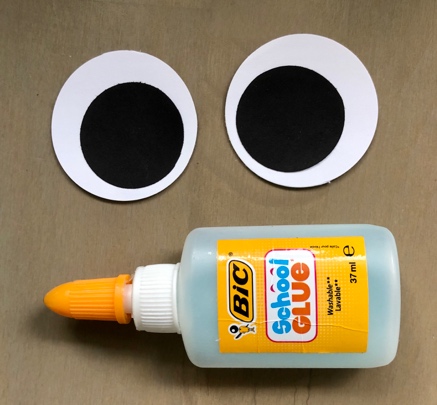 Na większym białym kole narysuj nos.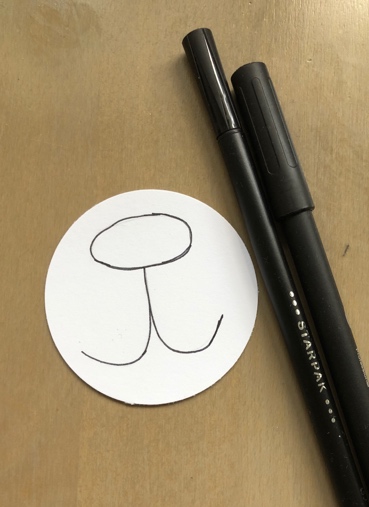 Przyklej oczy.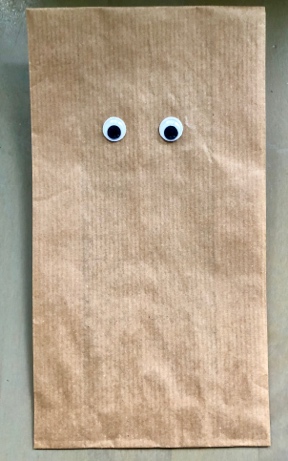 Przyklej nos.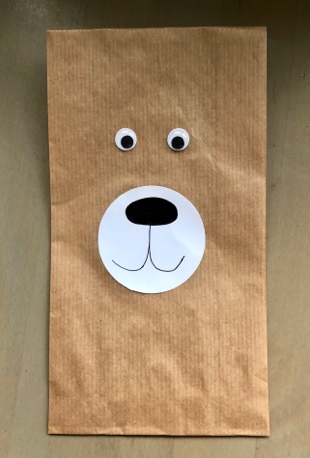 Zawiąż kokardkę ze wstążki. Przyklej ją za pomocą mocnego kleju lub za taśmy dwustronnej. Jeśli napotkasz trudności – poproś o pomoc dorosłego.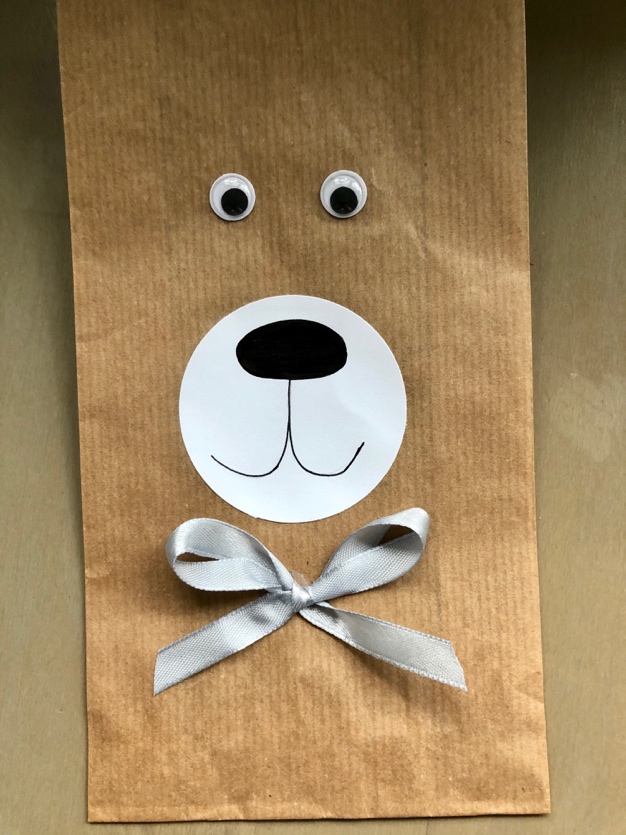 Wypełnij papierową torebkę gazetami lub papierem (tak, aby była stabilna).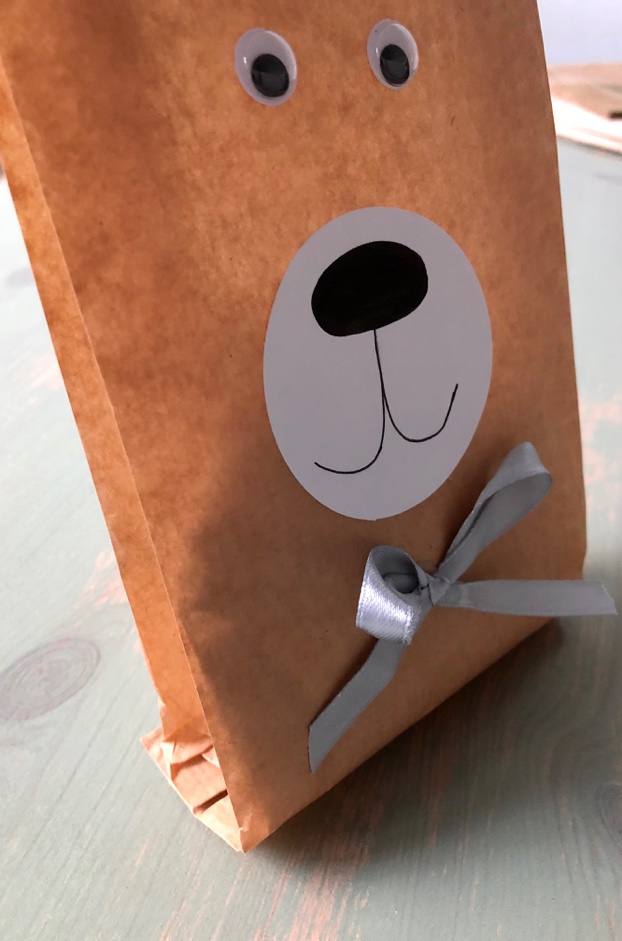 Przyklej uszy i zaklej torebkę.Gotowe 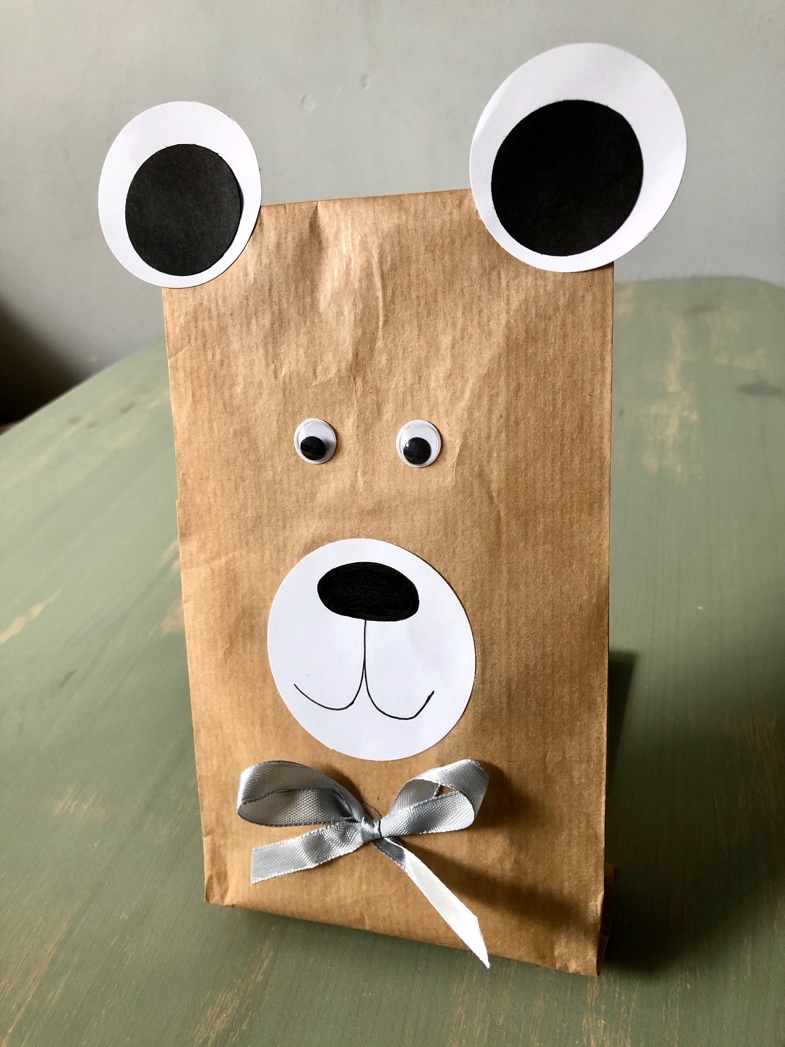 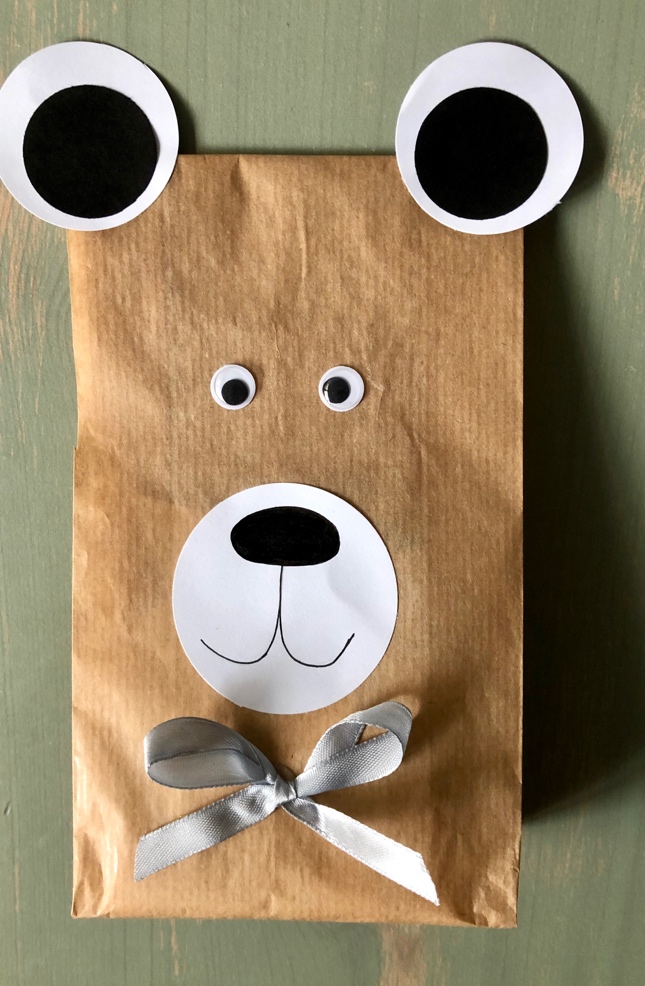 Ważne.Dzięki wykonaniu tej pracy: - doskonalisz sprawności manualne,- rozwijasz kreatywność i wyobraźnię, - rozwijasz zmysł estetyki i potrzebę tworzenia,- poszerzasz doświadczenia plastyczne i kreatywne poprzez użycie torebki papierowej jako materiału plastycznego.Rozwijane kompetencje kluczowe:- świadomość i ekspresja kulturalna: twórcze wyrażanie idei (poprzez wykonanie pracy), otwarcie na nowości, umiejętność wyrażania wrażliwości i ekspresji podczas czynności plastycznych i kreatywnych. - kompetencje w zakresie umiejętności uczenia się: zapoznanie się z historią powstania święta Pluszowego Misia, kształtowanie poczucia poszanowania zabawek, umiejętne korzystanie z informacji zawartych w instrukcji krok po kroku. Opracowanie: Katarzyna Bieda